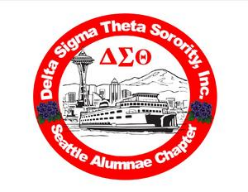 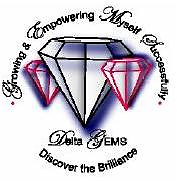 PARENTAL/GUARDIAN AFFIRMATION- pages 1-15  due September 30, 2021I,	_____________________________________,	hereby	give	my	permission	to	theChapter of Delta Sigma Theta Sorority, Incorporated for (daughter’s first/last name)        To participate in the Dr. Jeanne L. Noble GEMS youth initiative (including planned activities), and I hereby attest, under penalty of perjury, that I have the legal authority to authorize such participation.Printed Name:Signature:Relationship to child: 	Date:WAIVER AND RELEASEI,		, Parent/Guardian, on	behalf	of                                                                         (“Participant Minor Child”) do hereby release, waive, discharge, covenant not to sue and agree to hold harmless Delta Sigma Theta Sorority, Incorporated (“DST”), its officers, National Executive Board, employees, members, local Chapters, representatives, agents, affiliates, and assigns (collectively “Releases”), from any and all claims, demands, and actions of any and every kind directly or indirectly arising out of, or relating in any respect to Participant Minor Child’s participation in the Dr.Jean L Noble G.E.M.S. Youth Initiative.My waiver and release of all claims, demands, actions, and liability shall include without limitation, any injury, illness, death, property damage or loss to the Participant Minor Child which may be caused by any act, or failure to act, by the Releases, unless such injury, illness, death, property damage or loss is a direct result of the willful misconduct of any Releases.I understand that, without limitation of the foregoing, neither Delta, nor the Program, shall be liable and each is hereby released from all claims that may arise from loss or damage to the Participant Minor Child’s personal property.Parent/Guardian Signature: 	    Date:	PHOTOGRAPH, MEDIA AND VIDEO AUTHORIZATION RELEASE FORMI/We,                                       (“Parent/Guardian”),	as parent(s) or legal guardian(s) of	                   , give permission for Seattle Alumnae Chapter of Delta Sigma Theta Sorority, Incorporated (the “Chapter”) to publish on the Internet or media still photographs or moving images, including, if applicable any sound recordings accompanying the images (“Images”) taken of my child during participation in the Dr.Jean L Noble G.E.M.S. Youth Initiative Program activities, without payment or any consideration and without notifying me in advance.I/We also give permission for the Chapter to highlight my child’s achievements and activities in efforts to promote the youth initiative program through newspapers, radio, TV, the web, DVDs, displays, brochures, and other types of media without payment or any consideration and without notifying me.I/We understand and agree that these Images will become the property of the Chapter, which shall have complete ownership of the Images. I hereby irrevocably authorized the Chapter to publish or distribute these	Images	for	the	purpose	of	publicizing	the	Chapter’s	programs,	including	the Dr.Jean L Noble G.E.M.S. Youth Initiative Program or for any other lawful purpose. In addition, I waive any right to inspect or approve the finished product wherein my child’s likeness appears. Additionally, I waive any rights to royalties or other compensation arising out of or related to the use of the Images.I/We hereby hold harmless and release and forever discharge the Chapter and any of its officers and members; Delta Sigma Theta Sorority, Incorporated; its officers; National Executive Board; employees; members; representatives; agents; and assigns from any and all claims, costs, suits, actions, judgments, and expenses which my child, his/her heirs, representatives, executors, administrators, or any other persons acting on his/her behalf have or may have by reason of the use of the Images. This release specifically includes, without limitation, a complete release and discharge of any liability by virtue of any editing, distortion, alteration, or optical illusion, whether intentional or otherwise, that may occur or be produced in the taking of or editing of said Images, unless it can be shown that such was maliciously caused, produced and published solely for the purpose of subjecting my child to conspicuous ridicule, scandal, reproach, scorn and indignity.I/we hereby certify that I/we are the parents/guardians of 	, authorized legally to give this consent, and do hereby give my/our consent without reservation to the foregoing on behalf of my/our child.____________________________________________ Parent/Guardian Signature__________________________ Date____________________________________________ Print Name____________________________________________ Parent/Guardian Signature____________________________________________ Print Name__________________________ DateYOUTH CODE OF CONDUCT1.	Respect all participants (other youth and adult volunteers) by not using foul, hurtful or obscene language or engaging in physical violence, bullying (including cyber-bullying)1 or other aggressive behaviors that threaten the safety of others.2.	 Respect the property rights of others. This means do not damage or deface the building or property within the building where chapter activities are held; do not damage or take the personal property of any other participant or volunteer; and do not use Delta’s name or any symbol or logo (Delta’s intellectual property) on any clothing, books, bags, or other items.3.	Return supplies to their proper place after using them. 4.	Clean up all work areas properly.5.	Listen carefully to directions and when someone else is talking. 6.	Respect designated quiet areas, such as homework/reading area. 7.	Stay within the program’s designated areas within the building. 8.	Cooperate and participate in organized activities.9.	Assume full responsibility for all personal belongings. Please leave valuables at home.10.	 Do not bring any weapons, cigarettes/drugs, alcohol, or anything illegal to any activity at any time.Sanctions for Violating Code of ConductBad Language/Abusive Teasing and Related Acts:1st Time: Verbal warning, parent or guardian notified from this point forward 2nd Time: Loss of privileges3rd Time: 1-week suspension from programNext occurrence youth is removed from the program.Physical Violence and Other Misconduct:1st Time: Removal from situation, loss of privileges, guardian notified from this point forward Next occurrence youth is removed from the program.Illegal Substances or Dangerous Weapons1set Time: Youth is removed from the program. If a youth is in possession of an illegal substance or dangerous weapon, the police willnotified. (Student)With my parent or other adult, I have read the Code of Conduct and sanctions for violating the Code. I understand the Code and the sanctions. I will follow the Code of Conduct.Signature	DatePrint Name**************(Parent)I have read and understand the Code of Conduct and sanctions for violating the Code of Conduct. I understand that my child’s compliance with the Code of Conduct is a condition of her/his participation in the Dr.Jean L Noble G.E.M.S.  program. I agree that the sanctions for violating the Code of Conduct are reasonable and will help my child comply.Signature	DatePrint NameYOUTH PICK-UP AUTHORIZATION FORMI authorize the persons listed below to pick-up my child from the Dr.Jean L Noble G.E.M.S. youth initiatives program. For my child’s safety, I understand that all authorized persons on the list below will be asked to show photo identification before my child is released to them; therefore, I will notify all authorized persons of this requirement so that they will have photo identification with them when they arrive to pick-up my child. (Please include names of either parents or guardians on list below).Name 	 Relationship 	Home Phone __________________ Work Phone _________________ Cell Phone _________________Name 	 Relationship 	Home Phone __________________ Work Phone _________________ Cell Phone _________________Name 	 Relationship 	Home Phone __________________ Work Phone _________________ Cell Phone _________________Name 	 Relationship 	Home Phone __________________ Work Phone _________________ Cell Phone _________________Name 	 Relationship 	Home Phone __________________ Work Phone _________________ Cell Phone _________________By signing below, I verify that I have read and agree to the Student Pick-Up policies described above and permit the Seattle Alumnae Chapter to release my child to the persons listed above. I also agree to notify the Seattle Alumnae Chapter in writing of any changes to the above list of authorized persons.Mother/Guardian Signature	Date 	Father/Guardian Signature	Date 	WAIVER AND PERMISSION TO TRANSPORT YOUTH Name of Child: 	Event: ____	Location: 	Driver: 	I give permission for my child/charge (“child”) to be transported in a motor vehicle driven by the individual identified to an event at the specified location on the date indicated. I understand that my child is expected to follow all applicable laws regarding riding in a motor vehicle andis expected to follow the directions provided by the driver.I have read, understand, and discussed with my child that:(1) They will be traveling in a motor vehicle driven by an adult and they are to wear their safety-belt while traveling;(2) They are expected to respect the vehicles they ride in, and the person they travel with during the trip;(3) Riding in a motor vehicle may result in personal injuries or death from wrecks, collisions or acts by riders, other drivers, or objects; and(4) They are to remain in their seats and not be disruptive to the driver of thevehicle.I recognize that by participating in this activity, as with any activity involving motorvehicle transportation, my child may risk personal injury or permanent loss. I hereby attest andverify that I have been advised of the potential risks, that I have full knowledge of the risks involved in this activity, and that I assume any expenses that may be incurred in the event of anaccident, illness, or other incapacity, regardless ofwhether I have authorized such expenses.As a condition for the transportation received, I, for myself, my child, my executors and assigns, further agree to release and forever discharge Delta Sigma Theta Sorority, Incorporated and the _Seattle Alumnae______ Chapter from any claim that I might have myself or that I could bring on my child’s behalf with regard to any damages, demands or actions whatsoever, including those based on negligence, in any manner arising out of this transportation. I have read this entire waiver and permission form, fully understand it, and agree to be legally bound by its terms.____________________________________________ Parent/Guardian Signature____________________________________________ Print Name____________________________________________ Parent/Guardian Signature____________________________________________ Print Name__________________________ Date__________________________ DateOFF-SITE PERMISSIONI/We, 	 (“Parent/Guardian”), as parent(s) or legal guardian(s) of                                                               (“Child”), give permission for my/our Child to participate in the Dr.Jean L Noble G.E.M.S. Youth Initiatives	Program’s	(the “Initiatives”)activities taking place off site. I/we understand that transportation to and from these activities will be my responsibility or my designee.I/We understand that the field trips are part of the Initiatives and if I/we choose to not have my/ourChild participate in one or more off-site activities, I/we must make other care arrangements for my/our child during the times of that field trip activity.I/We assume all risks and hazards of loss or injury of any kind that may arise in connection with such trips, except for gross negligence or intentional infliction of harm by the Initiatives, its officers, agents or employees.I/We do hereby agree to release and hold harmless the Initiatives, Delta Sigma Theta Sorority,Incorporated, its officers, National Executive Board, employees, members, representatives, agents and assigns from any and all claims, costs, suits, actions, judgments, and expenses for any damage, loss, or injury to my/our child or damage to my/our child’s property arising from my/our child’s participation in field trips, other than damage, loss, or injury that results from gross negligence or intentional infliction of harm by the Initiatives, Delta Sigma Theta Sorority, Incorporated, its officers, National Executive Board, employees, members, representatives, agents and assigns.Parent/Guardian Signature	DatePrint NameParent/Guardian Signature	DatePrint NameMEDICAL INFORMATION AND TREATMENT AUTHORIZATION PACKETToday's Date: 	Name of Minor: ______________________________	Date of Birth: 	Age: 	Address: 	City/State/Zip Code: 	Parent/Guardian Home Phone: 	Cell Phone: 	 E-mail Address: __________________________________ Height: ____________ Weight: ________________HEALTH INFORMATIONBelow please check any current health condition that may require attention during the Program day. Also complete and submit the Medication Authorization Form if your child has health conditions that require medication during the Program day.Asthma Inhaler required at Program:	Yes or	NoVision Problems:Hearing Problems:Glasses	ContactsHearing Aid(s)ADD/ADHD:	Yes	or	NoOther:Allergies/Sensitivities(bespecific)Foods	Medicines	Bee sting or insect bite	 Other	List all medications and dosages your child receives on a continual basis:Health History:Child’s Name (Last, First, M.I.): 	Gender (check one): Male 	 Female 	           DOB(mm/dd/yy): 	Parent/GuardianName: 	 Does Parent/Guardian live in home with child? 	Parent/GuardianName: 	 Does Parent/Guardian live at home with child? 	Is/Has child been under the regular supervision of a physician? 	Name, address, and phone number of physician 	Date of last physical exam: 	Health and Developmental History:Childhood illness: Check all that applyMeaslesRheumatic FeverMumpsHay FeverAsthmaDiabetesChickenpoxEpilepsyWhooping Cough	Poliomyelitis	Ten-Day Measles (Rubella) Three-Day Measles (Rubella)Other (please list): 	Does child have any significant health history, conditions, communicable illness, or restrictions that may affect child’s participation in the	 youth initiatives program?(Check one)	None	YesIf yes, please provide detailed explanation 	Does child have any significant food/medication/environmental allergies that may require emergencymedical care at the 	 youth initiatives program?(Check one)	None	YesIf yes, please provide detailed explanation 	Specify any other serious or severe illnesses or accidents: 	Does child take prescribed medications? Name the medications: 	Frequency Taken: 	 (For any medications or treatment required during the course of the                                _____________ youth initiatives program, a Medication Authorization Form should be completed and submitted with this form.)Does child take anyover the counter medications frequently?	Yes	NoName of themedications: 	FrequencyTaken: 	NON-PRESCRIPTION MEDICATION PERMITPLEASE CHECK those medications you give permission for your child to receive (genericequivalent may be used). I/We understand that medications will be administered with discretion by an authorized Program employee and in accordance with established protocols developed by theProgram.PLEASE NOTE: WE DO NOT DISPENSE ANY MEDICATIONS. The following section is non-applicable for Seattle AlumnaeThe following nonprescription medications may be available to your child: For headaches/fever/muscle aches/pain/cramps: Acetaminophen (e.g., Tylenol, including Junior Strength), Ibuprofen (e.g., Advil, including Children’s liquid, Motrin), Naproxen (Aleve), Midol, & Excedrin.For bites/allergic rashes: Anti-itching lotion (e.g., Calamine or Hydrocortisone cream 1%), Benadryl liquid or capsules.For nasal congestion/sinus pressure: DecongestantFor sore throat: Throat lozenges (e.g., Capitol lozenges)For coughs: Cough drops/lozenges or cough suppressant.For upset stomach: Antacid liquid or chewable tablets (e.g., Mylanta)For sun protection: Sunscreen lotion SPF 30.I DO NOT WANT ANY MEDICATIONS GIVEN TO MY CHILD.Parent/Guardian Signature 	DatePHYSICIAN & INSURANCE INFORMATIONName of Child’s Physician 	 Phone 	Health Insurance Company 	 Phone 	Policy Number 	             Group Number 	Insurance CompanyAddress 	City/State/ZipCode 	Name of Policy Holder 	Name of Policy Holder’s Employer 	EMERGENCY CONTACT INFORMATIONParent/Guardian#1Name 	 Relationship	Street Address 	City 	             State 	 Zip Code 	Home Phone 	 Work Phone 	Cell Phone 	               E-mail address 	Parent/Guardian#2Name 	 Relationship	Street Address 	City 	             State 	 Zip Code 	Home Phone 	 Work Phone 	Cell Phone 	               E-mail address 	If for any reason I/we cannot be reached, please contact the following person(s) whom I/we hereby authorize to seek emergency medical or surgical care for my/our child.Name: 	 Relationship toStudent 	Home Phone 	                          Work Phone 	Cell Phone 	Name: 	 Relationship toStudent 	Home Phone 	                          Work Phone 	Cell Phone 	In the event that the Program is unable to reach any of the individuals named above promptly by phone, I/we authorize the Program to seek and secure any emergency medical or surgical care for my/our child. I/We will be responsible for any and all expenses incurred and authorize the medical facility at which treatment is rendered to release all necessary information to my/our insurance company.Parent/Guardian Signature 	 Date 	Parent/Guardian Signature 	 DatMEDICATION AUTHORIZATION FORM(Only complete if medication is needed while participating in session. This is filled out by the physician prescribing the medication)Name of Minor 	Birthdate 	Medication 	Dosage 	Time of administration 	Reason for medication 	Route of administration 	Possible side effects and significant information 	Physician’s signatureDate 	Physician’s telephone number: 	PARENTAL PERMISSION FORM ADMINISTRATION OF PRESCRIPTION MEDICATIONI/We hereby give permission for 	 to take	at thee Dr.Jean L Noble G.E.M.S. youth initiatives program as ordered by his/her physician identified above.I/We understand that it is my/our Child’s responsibility to report to 	at the appropriate time for the Administration of the medication.I/We further understand that it is my/our responsibility to furnish this medication and any authorized refills. I/We further understand that Delta Sigma Theta Sorority, Incorporated (“DST”), its officers, National Executive Board, employees, members, local Chapters, representatives, agents, affiliates, assigns, the	            _________	 youth initiatives program, its agents, and/or any employee who administers any drug to my/our child, in accordance with written instructions from the prescriber, shall not be liable for damages as a result of an adverse drug reaction or any other injury suffered by my/our child due to the administration or failure to provide the drug.The 	 youth initiatives program reserves the right to refrain from administering medication if in the judgment of the  ____	 youth	initiatives program, or other authorized Program officer, agent, or employee the circumstances do not warrant medication administration.I/We understand that the medication must be brought to the 	 youthinitiatives program by me/us in the original appropriately labeled container.If I/we cannot bring the medication to the 	 youth initiatives program, I/we will call the                                                           youth initiatives program to inform them that my/our child will be bringing it, indicating the amount of medication in the container.Parent/Guardian’s Signature 	       Date 	MEDICATION ADMINISTRATION PROCEDURESPrescription Medication1. We require the Medication Authorization Form to be completed by the prescribing physician and theparent. For each prescription medication ordered, the physician must give the following information:(1) the student’s name, (2) the medication, (3) the dosage, (4) the time of administration, (5) the reason for administration, (6) the route of administration, (7) the possible side effects, and (8) any other significant information. The form must then be signed and dated by the prescribing physician. Signed parental consent is also required for each medication.	This consent releases Delta Sigma Theta Sorority, Incorporated, the Dr.Jean L Noble G.E.M.S. youth initiatives program, and their officers, National Executive Board, employees, members, local Chapters, representatives, agents, affiliates, and assigns from liability if the medication causes adverse reactions. The Medication Authorization Form is updated annually.2. The original prescription container must accompany all medication to be given at the ____________________            youth initiatives program. Medications should be brought to the	 youth initiatives program by the parent or responsible adult and taken to                                                                  . The original prescription container should be labeled with the following information: name of student, name of medication, dosage of medication to be given, frequency of administration, route of administration, name of physician ordering medication, date of prescription, and expiration date.3. If possible, the parent should provide 	 days’ worth of the medication if it is to be given every day. It is the parent’s responsibility to provide adequate refills on a timely basis.4. All medication is kept in a locked cabinet or locked container at all times. If not retrieved by a parent or responsible adult, all medication will be destroyed one week after the expiration date or at the end of the term for the 	 youth initiatives program.5. A record will be maintained every time a medication is given. The record includes the student’s name, date, time of administration, and dosage.Over-the-Counter Medication1. Written parental/guardian consent for the administration of over-the-counter medication is obtained through the emergency forms.12. A record will be maintained every time a medication is given. The record includes the student’s name, date, time of administration, and dosage.